„Komputerowe obrazy”- propozycje pracy plastycznej z wykorzystaniem figur geometrycznych.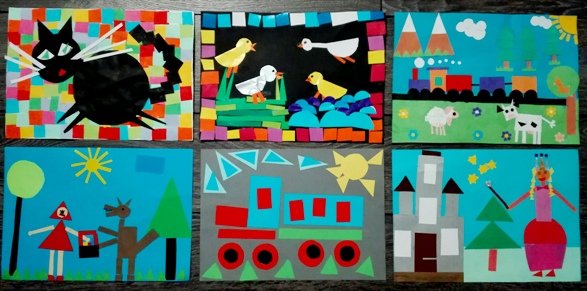 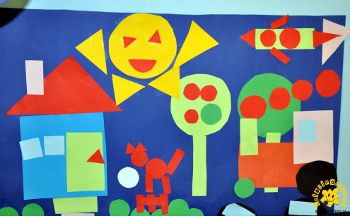 